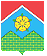 АДМИНИСТРАЦИЯПОСЕЛЕНИЯ МОСКОВСКИЙПОСТАНОВЛЕНИЕО мерах пожарной безопасности в весенне-летний пожароопасный период  на территории поселения МосковскийВ целях предупреждения пожаров, недопущения гибели людей во время весенне-летнего пожароопасного периода в соответствии с Федеральным законом Российской Федерации от 22.07.2008  №123-ФЗ «Технический регламент о требованиях пожарной безопасности» и Законом г. Москвы от 12.03.2008  №13 «О пожарной безопасности в городе Москве» (с изменениями и дополнениями), администрация  поселения Московский постановляет:1. Руководителям организаций и предприятий различных форм собственности, расположенных на территории поселения Московский в весенне-летний период:1.1. Привести помещения, здания и сооружения в соответствие с  требованиями противопожарных норм и правил. Особое внимание уделить состоянию эвакуационных (запасных) выходов, систем противопожарной автоматики, дымоудаления и приведению электрохозяйства, электроосветительных сетей в соответствие с «Правилами устройства электроустановок», обеспечению объектов первичными средствами пожаротушения, в том числе огнетушителями с установленными сроками использования.1.2. Организовать дополнительные инструктажи персонала по вопросам пожарной безопасности.1.3. Провести дополнительные тренировки с персоналом по действиям в случае  возникновения чрезвычайных ситуаций.1.4. Особое внимание обратить на состояние пожарной безопасности в местах массового пребывания граждан, в служебных помещениях, готовность средств пожаротушения, оповещения и сигнализации.1.5. Провести тщательное обследование всех используемых помещений, в том числе подвальных и чердачных, на предмет захламления горючими материалами, незаконного проживания граждан, организовать контроль за целостностью запирающих и пломбирующих устройств.1.6. Не использовать противопожарные расстояния между зданиями, сооружениями и строениями для складирования материалов, оборудования и тары, для стоянки транспорта и строительства (установки) зданий и сооружений, для разведения костров и сжигания отходов и тары.1.7. Обеспечить беспрепятственные проезды и подъезды к зданиям, сооружениям и строениям, открытым складам, жилым домам, наружным пожарным лестницам.1.8. Не использовать разворотные и специальные площадки, предназначенные для установки пожарно-спасательной техники, для стоянки автомобилей.1.9. Не допускать сжигание отходов и тары в местах, находящихся на расстоянии менее 50 метров от объектов.1.10. Разместить в доступных местах номера телефонов экстренных служб и ознакомить ответственных дежурных с ними под роспись.2. Председателям садоводческих, огороднических или дачных некоммерческих объединений граждан, расположенных на территории поселения, на весь весенне-летний период:2.1.Обеспечить исправное содержание дорог, проездов и подъездов к зданиям, сооружениям и строениям, открытым складам, жилым домам, дачным хозяйствам, наружным пожарным лестницам.2.2. Усилить контроль за соблюдением гражданами правил пожарной безопасности и провести инструктивное собрание с членами кооперативов и товариществ по правилам пожарной безопасности и действиям при возникновении пожара в весенне-летний период.2.3. В срок до 01.05.2015:2.3.1. Привести в готовность имеющийся пожарный инвентарь.2.3.2. Организовать размещение информации по противопожарной безопасности на информационных щитах. 2.3.3. Принять   конкретные меры по оборудованию противопожарных щитов необходимым инвентарём (багры, ломы, лопаты, огнетушители и т.д.),  освободить дороги для проезда спецтранспорта.2.4. В срок до 15.04.2015 усилить контроль за соблюдением гражданами пожарной безопасности на территории товариществ (кооперативов), а также лесных массивов, прилегающих к ним.3. Рекомендовать руководителям управляющих организаций, АО «Мосводоканал» в срок до 15.04.2015 провести проверку  имеющихся на территории поселения пожарных гидрантов и содержать их в исправном состоянии.4. Руководителям управляющих организаций,  объектов с круглосуточным пребыванием людей: 4.1. Обеспечить беспрепятственные проезды и подъезды к жилым домам, наружным пожарным лестницам и пожарным гидрантам.4.2. В срок до 01.05.2015: 4.2.1. Провести тщательное обследование всех помещений, в том числе, подвальных и чердачных, на предмет захламления горючими материалами, незаконного проживания граждан, организовать контроль за целостностью запирающих и пломбирующих устройств.4.2.2. Разместить плакаты и стикеры с информацией о соблюдении правил пожарной безопасности в жилых домах и на прилегающей к ним территории.4.2.3. Провести ревизию систем дымоудаления, систем внутреннего пожарного водоснабжения и противопожарной автоматики (ППА). Содержать их в исправном состоянии.4.2.4. Организовать очистку придомовых территорий от горючего мусора, отходов, сухой травы.5. Руководителям общеобразовательных  и дошкольных образовательных учреждений в срок до 31.05.2015 провести дополнительные занятия с детьми по соблюдению мер противопожарной безопасности и обращению с огнем в весенне-летний пожароопасный период.6. Рекомендовать ОП Московский УВД по ТиНАО ГУ МВД России по г. Москве совместно с Управлением по НиТАО Главного управления МЧС России по г. Москве, представителями общественного пункта охраны порядка и добровольной пожарной охраны организовать проведение на постоянной основе мониторинга территории поселения в целях выявления и пресечения внештатных и чрезвычайных ситуаций.  7. Рекомендовать Управлению по НиТАО Главного управления МЧС России по г. Москве  усилить требования к соблюдению противопожарных норм и правил руководителями предприятий, а также объектов с массовым пребыванием людей.8.  Заместителю главы администрации А.В. Николаеву в срок до 15.04.2015:8.1. Провести инструктаж со старостами населенных пунктов поселения о мерах пожарной безопасности на территории поселения.8.2. Во время весенне-летнего пожароопасного периода уведомить население о запрете разведения огня, пала травы и других действий, угрожающих пожаром  на территории лесных и парковых насаждений, а так же в хвойных молодняках.9. Лесопользователям на весь весенне-летний период осуществлять мероприятия по предупреждению возникновения лесных пожаров и их тушению на участках лесного фонда, находящихся в долгосрочном или краткосрочном пользовании, своими силами и средствами в соответствии с действующим законодательством.10. Рекомендовать старостам населенных пунктов, расположенных на территории поселения:10.1. Организовать работу по привлечению населения к патрулированию территорий населенных пунктов.10.2. Провести ревизию имеющихся в наличии откачивающих средств и средств пожаротушения.11. Утвердить пунктом временного размещения населения в случае вынужденного         расселения МУК «ДК «Московский».12.  Рекомендовать главному врачу ГБУЗ «Городская больница г.Московский ДЗМ» в срок до 15.05.2015  подготовить на время весеннего-летнего пожароопасного периода коечный резерв по оказанию населению, пострадавшему от пожаров, квалифицированной медицинской помощи в стационарном отделении.         13. Опубликовать настоящее постановление в «Вестнике Совета депутатов и администрации поселения Московский» и разместить на официальном сайте администрации поселения Московский.         14. Контроль за исполнением настоящего постановление возложить на заместителя главы администрации поселения А.В. Николаева.        Глава администрации				                                              Д.А. Андрецова31.03.2015№11